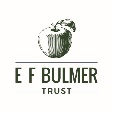 Fred Bulmer Centre, Wall Street, Hereford HR4 9HPTel: 01432 271293efbulmer@gmail.comwww.efbulmer.co.ukChief Operating Officer: Paddy NugentApplication FormPlease email us at  efbulmer@gmail.com  if you have any queries before applying.Attach the followingBudget. Attach the organisation’s budget for the current and following years, and, if you are seeking project funding, the project budget. Reports and Accounts. If your most recent report and accounts are available on the Charity Commission Website, state this on the form and do not send them. If they are not available on-line, they should be submitted with the application.A copy of a recent (less than 3 months old) bank statement for the same account that any grant will be payable to. (First page only)If your organisation works with vulnerable people or children, please provide brief details of your Safeguarding Policies and how they are put into practice.Please email your completed form and any attachments to  efbulmer@gmail.comAcknowledging our GrantWe require all grant holders to email receipt for their grant; we require this for audit purposes.We do not require that our grant be acknowledged publicly, but our name may be included in your Annual Report and Accounts or in any press release or social media.Please contact efbulmer@gmail.com if you would like to use our logo.Grant MonitoringThe EF Bulmer Trust is keen to learn about the outcomes of work we have funded. We monitor grants to determine the public benefit of our grant-making and to learn more about the charities and projects we fund.When you have completed the project or activity that was funded, or a year has passed since you received a grant for running costs, please write to us with a short summary of the project outcomes and confirm if all the money allocated to you has been spent. If there is any residual funding, please let us know.It is part of our Grant Conditions that you submit a report, and it will affect your next application if we do not receive a report on our previous grant. The report should be brief, factual, and transparent. We encourage photo evidence. Usually, one or two pages of text is sufficient.DeadlinesThe application form must be sent to us by 1st April, 1st August or 1st December . We will let you know the outcome of your application approximately 10 weeks after these datesGrant ConditionsThe EF Bulmer Trust now has a set of Standard Grant Conditions which apply to all grants awarded. Please read these on our website and ensure that you understand these conditions before you apply.DATA PROTECTION ACT 2018The contact details provided on this form will be used for the purposes of contacting you in connection with this application and, if your organisation is awarded a grant, the grant award and any subsequent review and evaluation of your project. We may have to share your data to comply with legal charity reporting requirements, or as part of external auditing requirements. We may discuss your application with individuals or organisations which are able to provide us with expert advice; please let us know if anything within your application is highly confidential. We will contact you via the email and ‘phone number provided.Please tick the box to ensure you agree to the above Data Protection Statement.APPLICATION FOR SUPPORTPART A: ABOUT YOUR ORGANISATIONOrganisation Name Address  Name of contact in organisation Role in your organisation	Tel. No  Email address: What is your organisation’s status?Registered charity (state registration number)CIO (state registration number)CIC (state company number) Exempt charity (state regulatory authority) Unregistered charityOther type of organisation (please specify) Are your accounts available on the Charity Commission Website YES/NO (if no include as part of application)Summarise your organisation’s objectives? PART B 			ABOUT THE APPLICATIONProject Name:What is the grant required for? Revenue (core costs and existing services)		Project funding (a new project)				Capital (buildings and equipment)				Total organisation budgeted costs or total project cost	£Amount applied for	£Project start date?	For what purpose is the grant required? What evidence do you have of need for the project?How many people are expected to directly benefit?	  Tell us how your application meets the criteria of the EF Bulmer Trust – details of our criteria are on our website here.If the application is for existing services, explain why your organisation is unable to provide the funding.What other sources of finance are in place and who else have you applied to for funding?What outcome/s and public benefit do you expect from this project?How will you monitor the project that this funding will support?PART C 			BANK DETAILS AND DECLARATIONPAYMENT OF GRANTSPayment of grants is via BACS. Please provide the following information, and enclose a copy of a recent (less than 3 months old) bank statement for the same account (first page only):Name of Organisation:Sort Code:Bank Account Number:CertificationI understand that any grant awarded by The EF Bulmer Trust will be subject to the Trust’s Standard Grant Conditions and any other conditions specified by the Trust.I certify that the information provided in this application is true and accurate to the best of my knowledge.I am authorised by the organisation named in this application to make this application on its behalf.Applicant’s Signature: Date  